KAJIAN BUDAYA ORGANISASI DALAM UPAYA MENINGKATKAN   KINERJA PEGAWAI PADA BADAN KEPEGAWAIAN DAERAH (BKD) KOTA BANDUNG 
DRAFT SKRIPSIUntuk memenuhi salah satu syarat sidang skripsiGuna memperoleh gelar Sarjana EkonomiOlehVeronika Melvi Saing124010336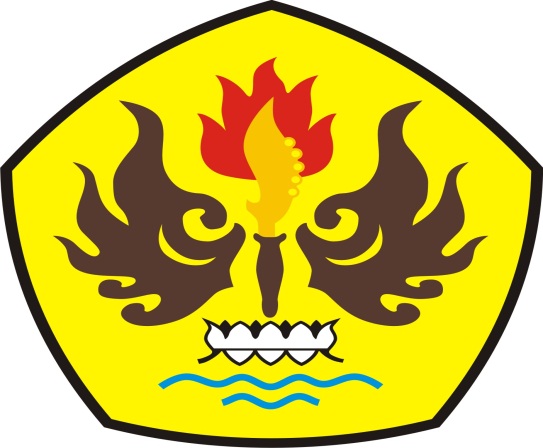 PROGRAM STUDI MANAJEMENFAKULTAS EKONOMI DAN BISNISUNIVERSITAS PASUNDANBANDUNG2017KAJIAN BUDAYA ORGANISASI DALAM UPAYA MENINGKATKAN   KINERJA PEGAWAI PADA BADAN KEPEGAWIAN DAERAH (BKD) KOTA BANDUNG 
DRAFT SKRIPSIUntuk memenuhi salah satu syarat sidang skripsi		Guna memperoleh gelar Sarjana EkonomiProgram Studi Manajemen Fakultas Ekonomi Dan Bisnis Universitas PasundanBandung ,   Juni 2017Mengetahui,PembimbingDr. H. Heru Setiawan, SE.,MMDekan,							             Ketua Program Studi,Dr. Atang Hermawan, SE.,MSIE.,Ak		               Wasito, SE., MSIEABSTRAKSumber Daya Manusia sangat berperan dalam mencapai tujuan organisasi baik pemerintahan maupun swasta. Umunya setiap pimpinan dalam suatu Sasaran Kerja Pegawai (SKP) yang baik sehingga budaya organisasi dapat meningkatkan kinerja pegawai optimal. Banyak faktor yang mempengaruhi agar kinerja pegawai salah satu diantaranya melalui kajian budaya organisasi.Tujuan penelitian ini untuk mengetahui bagaimana budaya organisasi yang ada pada Badan Kepegawian Daerah Kota Bandung  dan mengetahui cara kerja pegawai di dalam sebuah organisasi dalam upaya meningkatkan kinerja pegawai. Parameter yang digunakan dalam penelitian ini melalui informasi jabatan dan jumlah jabatan yang di kaji adalah 6 jabatan. Teknik pengumpulan daya yang digunakan adalah observasi, wawancara, studi dokumentasi,dan studi kepustakaan. Data yang dukumpulan kemudian dianalisis dengan menggunakan metode deskriptif-kualitatif.Hasil penelitian menyimpulkan bahwa budaya organisasi sangat berperan besar di dalam kinerja pegawai karena sangat membantu jika ada masalah yang sedang dihadapi pegawai BKD Kota Bandung. Membantu menciptakan rasa memiliki jati diri bagi pekerja, dapat dipakai untuk mengembangkan ikatan pribadi dengan perusahaan, membantu stabilisasi perusahaan sebagai suatu sistem sosial, dan menyajikan pedoman perilaku sebagai hasil dari norma – norma perilaku yang sudah terbentuk tersebut akan membantu rekan kerjanya atau timnyaKata Kunci : Budaya Organisasi dan Kinerja PegawaiKATA PENGANTARPuji syukur penulis sampaikan kepada Tuhan Yang Maha Esa atas Kasih dan Kemurahannya sehingga penulis dapat menyelesaikan skripsi ini yang berjudul “KAJIAN BUDAYA ORGANISASI DALAM UPAYA MENINGKATKAN KINERJA PEGAWAI DI BADAN KEPEGAWAIAN DAERAH (BKD) KOTA BANDUNG”. Tujuan penulisan Skripsi ini merupakan salah satu syarat untuk mengikuti seminar Skripsi guna memperoleh gelar Sarjana Ekonomi Program Studi Manajemen dan Bisnis Fakultas Ekonomi Universitas Pasundan Bandung.Penulis ingin mengucapkan ucapan terima kasih yang sebesar-besarnya kepada semua pihak yang telah ikut berpasrtisipasi membantu penulis dalam menyelesaikan skripsi ini baik secara langsung maupun tidak langsung dan terutama kepada Ayahanda Anggiat A Saing dan ibunda Rista K. S yang senantiasa memberikan dukungan doa, nasehat, dan dukungan baik materi maupun moril.Kepada doesen pembimbing sekaligus Sekretaris Program Studi Manajemen Dr. H. Heru Setiawan, SE.,MM penulis mengucapkan terima kasih atas bimbingan, arahan, dan pengetahuan yang telah diberikan kepada penulis, serta waktu yang diliangkan untuk penulis. Disamping itu juga penulis mengucapkan terima kasih kepada :Prof. Dr. Ir. Eddy Jusuf Sp, M.Si, M.Kom, selaku Rektor Universitas Pasundan Bandung.Dr.Atang Hermawan S.E,. MSIE,. Ak, selaku Dekan Fakultas Ekonomi Universitas Pasundan Bandung.Dr. H. Juanim, S.E,. Msi, selaku Wail Dekan I Fakultas Ekonomi Universitas Pasundan BandungDr. H. Sasa S. Suratman, SE., MSc., Ak, selaku Wakil Dekan II FakultasEkonomi Universitas Pasundan Bandung.Bapak Dikdik Kusdiana, SE, MT, selaku Wakil Dekan III Fakultas Ekonomi Universitas Pasundan Bandung.Bapak Wasito, S.E,. MSIE, selaku Ketua Program Studi Manajemen Fakultas Ekonomi Universitas Pasundan Bandung.Seluruh Dosen dan Staff di Universitas Pasundan Bandung, khususnya dosen Program Studi Manajemen yang telah mendidik penulis selama penulis menuntut ilmu di Universitas Pasundan Bandung.Bapak Erick Sumarna selaku Sub Bagian Umum dan Kepegawian pada Badan Kepegawian Daerah (BKD)  Kota Bandung.Keluarga yang selalu mendukung dan memotivasi penulis dalam meyelesaikan skripsi ini.Rekan-rekan seperjuangan khusunya mahasiswa angkatan 2012 jurusan manajemen yang tiada hentinya memberi semangat dan dukungan.Semoga dengan kerendahan hati, Penulis mendoakan atas segala amal baik dari semua pihak yang membantu dalam penyelesaian Skripsi ini mendapatkan balasan, rahmat, dan berkah serta di lindungi oleh Tuhan Yang Maha Esa. AamiinDalam penyusunan Skripsi ini penulis menyadari bahwa masih banyak kekurangan-kekurangan lainnya, maka dari itu penulis mengharapkan kritik dan sarannya agar kedepannya dapat lebih baik lagi. Akhir kata penulis berharap semoga Skripsi ini dapat bermanfaat bagi semua pihak yang membutuhkannya dan semoga Tuhan memberikan rahmat  kepada kita semua, Aamiin.Bandung, juni 2017Veronika Melvi SaingDAFTAR ISI	HalamanLEMBAR PENGESAHANMOTTOABSTRAKKATA PENGANTAR		iDAFTAR ISI		ivDAFTAR TABEL 		viiDAFTAR GAMBAR		viiiBAB I	PENDAHULUAN1.1	Latar Belakang Penelitian		11.1.1	Tugas Pokok dan Fungsi SKPD		71.2 	Fokus Penelitian		101.3 	Rumusan Masalah		111.4   	Tujuan Penelitian		111.5	Manfaat Penelitian		121.5.1	Kegunaan  Penelitian		121.5.2 	Kegunaan Teoritis		121.5.3 	Kegunaan Praktis		12BAB II	KAJIAN PUSTAKA, KERANGKA PEMIKIRAN DAN HIPOTESIS2.1	Kajian Pustaka		14	2.1.1	Pengertian Manajemen		142.1.2	Perilaku Organisasi		152.1.3	Pengertian Manajemen Sumber Daya Manusia		162.1.3.1 	Tujuan dan fungsi Manajemen Sumber Daya Manusia		172.1.4	Budaya		212.1.4.1 	Budaya Organisasi		222.1.4.2	Fungsi Budaya Organisasi		232.1.4.3	Sumber-Sumber Budaya Organisasi		242.1.4.4	Karakteristik Budaya Organisasi		252.1.4.5	Parameter Budaya Organisasi		272.1.4.6	Analisis Budaya Organisasi		272.1.4.7	Hubungan Antara Budaya Organisasi dengan Kinerja Organisasi		282.1.5 	Pengertian Kinerja Pegawai Negeri Sipil		31		2.1.5.1 	Unsur-unsur Dalam Penilaian Pegawai Negeri Sipil		322.1.5.2 	Penilaian Prestasi Kerja Pegawai Negeri Sipil		372.1.5.3	Penilaian Perilaku Kerja dan Pelaksanaan Penilaian Prestasi Kerja Pegawai Negeri Sipil		392.1.5.4	Tata Cara Penilaian Pegawai Negeri Sipil		402.1.5.5	Hambatan-hambatan Penilaian Kinerja Pegawai Negeri Sipil		412.1.5.6	Tujuan dan Manfaat Penilaian Kinerja		432.1.5.7	Sasaran Kerja Pegawai		452.1.5.8	Standar  Kinerja		472.1.5.9	Fungsi Standar Kinerja		472.1.5.10	Persyaratan Standar Kinerja		482.1.5.11	Parameter  Kinerja Utama BKD Kota Bandung		492.1.5.12	Parameter  Kinerja Pegawai		512.1.5.13	Faktor-faktor Penghambat Meningkatkan Kinerja Pegawai		512.1.5.13	Budaya organisasi  dalam peningkatan kinerja		522.1.6	Penelitian Terdahulu		532.2	Kerangka Pemikiran		582.3	Proposisi Penelitian		61BAB III	METODE PENELITIAN3.1	Perspektif Pendekatan Penelitian		633.2 	Tempat Penelitian		653.3	Parameter Penelitian		653.3.1 	Definisi Parameter		653.3.2 	Operasionalisasi Parameter		663.4	Sumber Data Penelitian		683.5	Teknik Pengumpulan Data		683.5.1	Prosedur Pengumpulan Data		693.5.2	Rancangan Instrumen Penelitian		723.6	Teknik Analisis Data		733.7  	Tahap-tahap Penelitian		733.8  	Pengujian Keabsahan Data		74BAB IV HASIL PENELITIAN DAN PEMBAHASAN4.1 Hasil Penelitian		774.1.1 gambaran umum BKD Kota Bandung		774.1.2 Visi da Misi		784.1.2.1 visi		784.1.2.2 misi		784.1.3 Struktur Organisasi BKD Kota Bandung		794.1.4 Tugas Pokok dan Fungsi BKD Kota Bandung		804.1.5 Wawancara 		824.1.6 Data-data wawancara		834.2 Pembahasan	4.2.1Kondisi eksisting budaya organisasi BKD Kota Bandung		924.2.2Kinerja pegawai BKD Kota Bandung 		96	4.2.3Faktor-faktor mengambat kinerja pegawai BKD Kota Bandung		101	4.2.4 budaya orgnisasi mampu meningkatkan kinerja		104BAB V KESIMPULAN DAN SARAN5.1 Kesimpulan		1135.2 Saran		116DAFTAR PUSTAKA LAMPIRAN-LAMPIRANDAFTAR TABELNo. Tabel 	Judul Tabel	Halaman1.1	Parameter Faktual		92.1 	Parameter Kinerja Utama		502.2	Penelitian  Sebelumnya		543.1	Operasionalisasi Parameter		66	4.1	Profil demografi pegawai BKD Kota Bandung		81	4.2	Daftar Informan		82	4.3	Data-data wawancara		844.4	Capaian  IKU		944.5	Perbandingan nyata dengan  kinerja tahun sebelumnya		994.6	Capaian IKU pada sasaran strategi 3		100DAFTAR GAMBARNo. Gambar	Judul Gambar	Halaman 1.1	Bagan Organisasi Badan Kepegawaian Daerah Kota Bandung		61.2	Profil Demografi Pegawai BKD Tahun  2015		82.1	Dampak Budaya Organisasi pada Kinerja		29 2.2	Paradigma Penelitian		634.1	BAgan organisasi BKD Kota Bandung		794.2	Kinerja pegawai BKD Kota Bandung		964.3	Tersedianya aparatur sipil negara yang memenuhi standar		974.4	Meningkatkan disiplin kerja ASN		100